ОБЩИЕ СВЕДЕНИЯ Учебная дисциплина «Схемотехника» изучается в третьем семестре.Курсовая работа/Курсовой проект – не предусмотрены.Форма промежуточной аттестации: зачетМесто учебной дисциплины в структуре ОПОПУчебная дисциплина «Схемотехника» относится к обязательной части программы.Основой для освоения дисциплины являются результаты обучения по предшествующим дисциплинам и практикам:Вычислительная техникаУчебная практика. Ознакомительная практикаРезультаты обучения по учебной дисциплине, используются при изучении следующих дисциплин и прохождения практик:Учебная практика. Эксплуатационная практика;Математическая логика;Архитектура вычислительных машин и систем;Технические средства автоматизированных  систем логистики.ЦЕЛИ И ПЛАНИРУЕМЫЕ РЕЗУЛЬТАТЫ ОБУЧЕНИЯ ПО ДИСЦИПЛИНЕЦелями изучения дисциплины «Схемотехника» являются:изучение основных понятий схемотехники;изучение базовых логических функций, на которых построен аппарат математической логики;приобретение навыков минимизации логических выражений;изучение классификации комбинационных схем;изучение основных последовательностных схем;обучение синтезу логических схем;формирование навыков применения на практике правила проверки работоспособности составленной схемы;обучение работе с программами для составления логических схем;формирование у обучающихся компетенции, установленной образовательной программой в соответствии с ФГОС ВО по данной дисциплине. Результатом обучения по учебной дисциплине является овладение обучающимися знаниями, умениями, навыками и опытом деятельности, характеризующими процесс формирования компетенции и обеспечивающими достижение планируемых результатов освоения учебной дисциплины.Формируемые компетенции, индикаторы достижения компетенций, соотнесённые с планируемыми результатами обучения по дисциплине:СТРУКТУРА И СОДЕРЖАНИЕ УЧЕБНОЙ ДИСЦИПЛИНЫОбщая трудоёмкость учебной дисциплины по учебному плану составляет:Структура учебной дисциплины для обучающихся по видам занятий (очная форма обучения)Структура учебной дисциплины для обучающихся по разделам и темам дисциплины: (очная форма обучения)Краткое содержание учебной дисциплиныОрганизация самостоятельной работы обучающихсяСамостоятельная работа студента – обязательная часть образовательного процесса, направленная на развитие готовности к профессиональному и личностному самообразованию, на проектирование дальнейшего образовательного маршрута и профессиональной карьеры.Самостоятельная работа обучающихся по дисциплине организована как совокупность аудиторных и внеаудиторных занятий и работ, обеспечивающих успешное освоение дисциплины. Аудиторная самостоятельная работа обучающихся по дисциплине выполняется на учебных занятиях под руководством преподавателя и по его заданию. Аудиторная самостоятельная работа обучающихся входит в общий объем времени, отведенного учебным планом на аудиторную работу, и регламентируется расписанием учебных занятий. Внеаудиторная самостоятельная работа обучающихся – планируемая учебная, научно-исследовательская, практическая работа обучающихся, выполняемая во внеаудиторное время по заданию и при методическом руководстве преподавателя, но без его непосредственного участия, расписанием учебных занятий не регламентируется.Внеаудиторная самостоятельная работа обучающихся включает в себя:подготовку к лабораторным занятиям;изучение учебных пособий;подготовку к выполнению лабораторных работ и отчетов по ним;подготовку к контрольной работе подготовку к тестированию;подготовку к промежуточной аттестации в течение семестра.Самостоятельная работа обучающихся с участием преподавателя в форме иной контактной работы предусматривает групповую и  индивидуальную работу с обучающимися и включает в себя:проведение индивидуальных и групповых консультаций по отдельным темам/разделам дисциплины;Перечень разделов/тем/, полностью или частично отнесенных на самостоятельное изучение с последующим контролем:Применение электронного обучения, дистанционных образовательных технологийПри реализации программы учебной дисциплины электронное обучение и дистанционные образовательные технологии не применяются.РЕЗУЛЬТАТЫ ОБУЧЕНИЯ ПО ДИСЦИПЛИНЕ, КРИТЕРИИ ОЦЕНКИ УРОВНЯ СФОРМИРОВАННОСТИ КОМПЕТЕНЦИЙ, СИСТЕМА И ШКАЛА ОЦЕНИВАНИЯСоотнесение планируемых результатов обучения с уровнями сформированности компетенции.ОЦЕНОЧНЫЕ СРЕДСТВА ДЛЯ ТЕКУЩЕГО КОНТРОЛЯ УСПЕВАЕМОСТИ И ПРОМЕЖУТОЧНОЙ АТТЕСТАЦИИ, ВКЛЮЧАЯ САМОСТОЯТЕЛЬНУЮ РАБОТУ ОБУЧАЮЩИХСЯПри проведении контроля самостоятельной работы обучающихся, текущего контроля и промежуточной аттестации по учебной дисциплине «Схемотехника» проверяется уровень сформированности у обучающихся компетенций и запланированных результатов обучения по дисциплине, указанных в разделе 2 настоящей программы.Формы текущего контроля успеваемости, примеры типовых заданий:Критерии, шкалы оценивания текущего контроля успеваемости:Промежуточная аттестация:Критерии, шкалы оценивания промежуточной аттестации учебной дисциплины:Система оценивания результатов текущего контроля и промежуточной аттестации.Оценка по дисциплине выставляется обучающемуся с учётом результатов текущей и промежуточной аттестации.ОБРАЗОВАТЕЛЬНЫЕ ТЕХНОЛОГИИРеализация программы предусматривает использование в процессе обучения следующих образовательных технологий:проблемная лекция;проектная деятельность;групповых дискуссий;анализ ситуаций и имитационных моделей;поиск и обработка информации с использованием сети Интернет.ПРАКТИЧЕСКАЯ ПОДГОТОВКАПрактическая подготовка в рамках учебной дисциплины реализуется при проведении практических занятий, связанных с будущей профессиональной деятельностью. ОРГАНИЗАЦИЯ ОБРАЗОВАТЕЛЬНОГО ПРОЦЕССА ДЛЯ ЛИЦ С ОГРАНИЧЕННЫМИ ВОЗМОЖНОСТЯМИ ЗДОРОВЬЯПри обучении лиц с ограниченными возможностями здоровья и инвалидов используются подходы, способствующие созданию безбарьерной образовательной среды: технологии дифференциации и индивидуального обучения, применение соответствующих методик по работе с инвалидами, использование средств дистанционного общения, проведение дополнительных индивидуальных консультаций по изучаемым теоретическим вопросам и практическим занятиям, оказание помощи при подготовке к промежуточной аттестации.При необходимости рабочая программа дисциплины может быть адаптирована для обеспечения образовательного процесса лицам с ограниченными возможностями здоровья, в том числе для дистанционного обучения.Учебные и контрольно-измерительные материалы представляются в формах, доступных для изучения студентами с особыми образовательными потребностями с учетом нозологических групп инвалидов:Для подготовки к ответу на практическом занятии, студентам с ограниченными возможностями здоровья среднее время увеличивается по сравнению со средним временем подготовки обычного студента.Для студентов с инвалидностью или с ограниченными возможностями здоровья форма проведения текущей и промежуточной аттестации устанавливается с учетом индивидуальных психофизических особенностей (устно, письменно на бумаге, письменно на компьютере, в форме тестирования и т.п.). Промежуточная аттестация по дисциплине может проводиться в несколько этапов в форме рубежного контроля по завершению изучения отдельных тем дисциплины. При необходимости студенту предоставляется дополнительное время для подготовки ответа на зачете или экзамене.Для осуществления процедур текущего контроля успеваемости и промежуточной аттестации обучающихся создаются, при необходимости, фонды оценочных средств, адаптированные для лиц с ограниченными возможностями здоровья и позволяющие оценить достижение ими запланированных в основной образовательной программе результатов обучения и уровень сформированности всех компетенций, заявленных в образовательной программе.МАТЕРИАЛЬНО-ТЕХНИЧЕСКОЕ ОБЕСПЕЧЕНИЕ ДИСЦИПЛИНЫХарактеристика материально-технического обеспечения дисциплины составляется в соответствии с требованиями ФГОС ВО.Материально-техническое обеспечение дисциплины при обучении с использованием традиционных технологий обучения.Технологическое обеспечение реализации программы осуществляется с использованием элементов электронной информационно-образовательной среды университета.УЧЕБНО-МЕТОДИЧЕСКОЕ И ИНФОРМАЦИОННОЕ ОБЕСПЕЧЕНИЕ УЧЕБНОЙ ДИСЦИПЛИНЫИНФОРМАЦИОННОЕ ОБЕСПЕЧЕНИЕ УЧЕБНОГО ПРОЦЕССАРесурсы электронной библиотеки, информационно-справочные системы и профессиональные базы данных:Перечень программного обеспечения ЛИСТ УЧЕТА ОБНОВЛЕНИЙ РАБОЧЕЙ ПРОГРАММЫ УЧЕБНОЙ ДИСЦИПЛИНЫВ рабочую программу учебной дисциплины внесены изменения/обновления и утверждены на заседании кафедры:Министерство науки и высшего образования Российской ФедерацииМинистерство науки и высшего образования Российской ФедерацииФедеральное государственное бюджетное образовательное учреждениеФедеральное государственное бюджетное образовательное учреждениевысшего образованиявысшего образования«Российский государственный университет им. А.Н. Косыгина«Российский государственный университет им. А.Н. Косыгина(Технологии. Дизайн. Искусство)»(Технологии. Дизайн. Искусство)»Институт мехатроники и информационных технологийКафедра автоматизированных систем обработки информации и управленияРАБОЧАЯ ПРОГРАММАУЧЕБНОЙ ДИСЦИПЛИНЫРАБОЧАЯ ПРОГРАММАУЧЕБНОЙ ДИСЦИПЛИНЫРАБОЧАЯ ПРОГРАММАУЧЕБНОЙ ДИСЦИПЛИНЫСхемотехникаСхемотехникаСхемотехникаУровень образования бакалавриатбакалавриатНаправление подготовки09.03.01Информатика и вычислительная техникаНаправленность (профиль)Автоматизированные системы обработки информации и управления, Информационные технологии в логистикеАвтоматизированные системы обработки информации и управления, Информационные технологии в логистикеСрок освоения образовательной программы по очной форме обучения4 года4 годаФорма обученияочнаяочнаяРабочая программа учебной дисциплины «Схемотехника» основной профессиональной образовательной программы высшего образования, рассмотрена и одобрена на заседании кафедры, протокол № 11 от 22.06.2021 г.Рабочая программа учебной дисциплины «Схемотехника» основной профессиональной образовательной программы высшего образования, рассмотрена и одобрена на заседании кафедры, протокол № 11 от 22.06.2021 г.Рабочая программа учебной дисциплины «Схемотехника» основной профессиональной образовательной программы высшего образования, рассмотрена и одобрена на заседании кафедры, протокол № 11 от 22.06.2021 г.Рабочая программа учебной дисциплины «Схемотехника» основной профессиональной образовательной программы высшего образования, рассмотрена и одобрена на заседании кафедры, протокол № 11 от 22.06.2021 г.Рабочая программа учебной дисциплины «Схемотехника» основной профессиональной образовательной программы высшего образования, рассмотрена и одобрена на заседании кафедры, протокол № 11 от 22.06.2021 г.Разработчик рабочей программы учебной дисциплины:Разработчик рабочей программы учебной дисциплины:Разработчик рабочей программы учебной дисциплины:Разработчик рабочей программы учебной дисциплины:Разработчик рабочей программы учебной дисциплины:доцент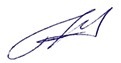 Т.А. СамойловаТ.А. СамойловаЗаведующий кафедрой:Заведующий кафедрой: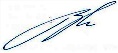 В.И. МонаховКод и наименование компетенцииКод и наименование индикаторадостижения компетенцииПланируемые результаты обучения по дисциплинеОПК-1Способен применять естественнонаучные и общеинженерные знания, методы математического анализа и моделирования, теоретического и экспериментального исследования в профессиональной деятельностиИД-ОПК-1.1Понимание базовых принципов естественнонаучных, общеинженерных и математических дисциплинЗнает основные понятия схемотехники;Знает основные логические функции, на которых построен аппарат математической логики;Владеет навыками минимизации логических выражений.ОПК-1Способен применять естественнонаучные и общеинженерные знания, методы математического анализа и моделирования, теоретического и экспериментального исследования в профессиональной деятельностиИД-ОПК-1.3Проведение теоретического и экспериментального исследования объектов и процессов в профессиональной деятельностиКлассифицирует комбинационные схемы;Знает основные последовательностные схемы;Анализирует требования, предъявляемые к разрабатываемой схеме;Умеет составлять логические схемы по таблице истинности;Умеет по содержательному описанию устройства разрабатывать его логическую схему;Формулирует и применяет правила проверки работоспособности составленной схемы;Знает программы для составления логических схем;Владеет навыками работы в программах для создания логических схем.по очной форме обучения – 3з.е.108час.Структура и объем дисциплиныСтруктура и объем дисциплиныСтруктура и объем дисциплиныСтруктура и объем дисциплиныСтруктура и объем дисциплиныСтруктура и объем дисциплиныСтруктура и объем дисциплиныСтруктура и объем дисциплиныСтруктура и объем дисциплиныСтруктура и объем дисциплиныОбъем дисциплины по семестрамформа промежуточной аттестациивсего, часКонтактная аудиторная работа, часКонтактная аудиторная работа, часКонтактная аудиторная работа, часКонтактная аудиторная работа, часСамостоятельная работа обучающегося, часСамостоятельная работа обучающегося, часСамостоятельная работа обучающегося, часОбъем дисциплины по семестрамформа промежуточной аттестациивсего, часлекции, часпрактические занятия, часлабораторные занятия, часпрактическая подготовка, часкурсовая работа/курсовой проектсамостоятельная работа обучающегося, часпромежуточная аттестация, час3 семестрзачет1081515474Всего:1081515474Планируемые (контролируемые) результаты освоения: код(ы) формируемой(ых) компетенции(й) и индикаторов достижения компетенцийНаименование разделов, тем;форма(ы) промежуточной аттестацииВиды учебной работыВиды учебной работыВиды учебной работыВиды учебной работыСамостоятельная работа, часВиды и формы контрольных мероприятий, обеспечивающие по совокупности текущий контроль успеваемости;формы промежуточного контроля успеваемостиПланируемые (контролируемые) результаты освоения: код(ы) формируемой(ых) компетенции(й) и индикаторов достижения компетенцийНаименование разделов, тем;форма(ы) промежуточной аттестацииКонтактная работаКонтактная работаКонтактная работаКонтактная работаСамостоятельная работа, часВиды и формы контрольных мероприятий, обеспечивающие по совокупности текущий контроль успеваемости;формы промежуточного контроля успеваемостиПланируемые (контролируемые) результаты освоения: код(ы) формируемой(ых) компетенции(й) и индикаторов достижения компетенцийНаименование разделов, тем;форма(ы) промежуточной аттестацииЛекции, часПрактические занятия, часЛабораторные работы/ индивидуальные занятия, часПрактическая подготовка, часСамостоятельная работа, часВиды и формы контрольных мероприятий, обеспечивающие по совокупности текущий контроль успеваемости;формы промежуточного контроля успеваемостиТретий семестрТретий семестрТретий семестрТретий семестрТретий семестрТретий семестрТретий семестрОПК-1:ИД-ОПК-1.1ИД-ОПК-1.3Раздел I. Логические основы ЭВМ81042ОПК-1:ИД-ОПК-1.1ИД-ОПК-1.3Тема 1.1 Основы алгебры логики.27Формы текущего контроля по разделу I:1. письменный отчет о выполнении лабораторных работ.2. защита лабораторных работ.3. контрольная работа.4. тестирование.ОПК-1:ИД-ОПК-1.1ИД-ОПК-1.3Тема 1.2 Логические микросхемы.27Формы текущего контроля по разделу I:1. письменный отчет о выполнении лабораторных работ.2. защита лабораторных работ.3. контрольная работа.4. тестирование.ОПК-1:ИД-ОПК-1.1ИД-ОПК-1.3Тема 1.3Синтез электронных схем ЭВМ.27Формы текущего контроля по разделу I:1. письменный отчет о выполнении лабораторных работ.2. защита лабораторных работ.3. контрольная работа.4. тестирование.ОПК-1:ИД-ОПК-1.1ИД-ОПК-1.3Тема 1.4Минимизация логических функций.27Формы текущего контроля по разделу I:1. письменный отчет о выполнении лабораторных работ.2. защита лабораторных работ.3. контрольная работа.4. тестирование.ОПК-1:ИД-ОПК-1.1ИД-ОПК-1.3Лабораторная работа № 1.1Синтез электронных схем ЭВМ.47Формы текущего контроля по разделу I:1. письменный отчет о выполнении лабораторных работ.2. защита лабораторных работ.3. контрольная работа.4. тестирование.ОПК-1:ИД-ОПК-1.1ИД-ОПК-1.3Лабораторная работа № 1.2Минимизация логических функций.67Формы текущего контроля по разделу I:1. письменный отчет о выполнении лабораторных работ.2. защита лабораторных работ.3. контрольная работа.4. тестирование.ОПК-1:ИД-ОПК-1.1ИД-ОПК-1.3Раздел II. Цифровая техника75432Формы текущего контроля по разделу II:1. письменный отчет о выполнении лабораторных работ.2. защита лабораторных работ.3. контрольная работа.4. тестирование.ОПК-1:ИД-ОПК-1.1ИД-ОПК-1.3Тема 2.1 Преобразователи произвольных кодов.26Формы текущего контроля по разделу II:1. письменный отчет о выполнении лабораторных работ.2. защита лабораторных работ.3. контрольная работа.4. тестирование.ОПК-1:ИД-ОПК-1.1ИД-ОПК-1.3Тема 2.2Функциональные узлы комбинаторной логики.26Формы текущего контроля по разделу II:1. письменный отчет о выполнении лабораторных работ.2. защита лабораторных работ.3. контрольная работа.4. тестирование.ОПК-1:ИД-ОПК-1.1ИД-ОПК-1.3Тема 2.3Последовательностные функциональные узлы.26Формы текущего контроля по разделу II:1. письменный отчет о выполнении лабораторных работ.2. защита лабораторных работ.3. контрольная работа.4. тестирование.ОПК-1:ИД-ОПК-1.1ИД-ОПК-1.3Тема 2.4Счетные схемы ЭВМ.16Формы текущего контроля по разделу II:1. письменный отчет о выполнении лабораторных работ.2. защита лабораторных работ.3. контрольная работа.4. тестирование.ОПК-1:ИД-ОПК-1.1ИД-ОПК-1.3Лабораторная работа № 2.1 Преобразователи произвольных кодов.548Формы текущего контроля по разделу II:1. письменный отчет о выполнении лабораторных работ.2. защита лабораторных работ.3. контрольная работа.4. тестирование.ЗачетЗачет по совокупности результатов текущего контроля успеваемостиИТОГО за третий семестр1515474№ ппНаименование раздела и темы дисциплиныСодержание раздела (темы)Раздел IЛогические основы ЭВМЛогические основы ЭВМТема 1.1Основы алгебры логики.Функции алгебры логики.Аксиомы и теоремы алгебры логики. Преобразование функций с помощью аксиом и теорем алгебры логики.Конъюнктивная и в дизъюнктивная нормальные формы.Тема 1.2Логические микросхемы.Виды логических микросхемТаблицы истинности логических микросхем.Временные диаграммы логических микросхем.Технологии цифровых микросхем.Тема 1.3Синтез электронных схем ЭВМ.Синтез в базисе И, ИЛИ, НЕ.Синтез в базисе И, НЕ.Синтез в базисе И-НЕ (функция Шеффера).Синтез в базисе ИЛИ, НЕ.Синтез в базисе ИЛИ-НЕ (стрелка Пирса).Тема 1.4Минимизация логических функций.Минимизация с помощью карт Карно.Примеры минимизации для функций 3-х аргументов.Примеры минимизации для функций 4-х аргументов.Раздел IIЦифровая техникаЦифровая техникаТема 2.1Преобразователи произвольных кодов.Составление таблицы истинности преобразователя.Синтез преобразователей произвольных кодов.Тема 2.2Функциональные узлы комбинаторной логики.Дешифраторы.Шифраторы.Мультиплексоры.Компараторы кодов.Тема 2.3Последовательностные функциональные узлы.Триггеры.Классификация триггеров.RS-триггер.D-триггер.DV-триггер.T-триггер.JK-триггер.Регистры памяти.Регистры сдвига.Тема 2.4Счетные схемы ЭВМ.Двоичные счетчики.Сумматоры.№ ппНаименование раздела /темы дисциплины, выносимые на самостоятельное изучениеЗадания для самостоятельной работыВиды и формы контрольных мероприятий(учитываются при проведении текущего контроля)Трудоемкость, часРаздел IЛогические основы ЭВМЛогические основы ЭВМЛогические основы ЭВМЛогические основы ЭВМ1Преобразование в конъюнктивную и в дизъюнктивную формуИзучить правила преобразования к конъюнктивной и в дизъюнктивной нормальной форме.Самостоятельно преобразовать сложные высказывания в конъюнктивную и в дизъюнктивную формуОтчет о выполненной работе.2Раздел IIЦифровая техникаЦифровая техникаЦифровая техникаЦифровая техника2Временные диаграммы триггеровИзучить правила построения временных диаграмм. Построить временные диаграммы для основных видов триггеров.Отчет о выполненной работе.2Уровни сформированности компетенции(-й)Итоговое количество балловв 100-балльной системепо результатам текущей и промежуточной аттестацииОценка в пятибалльной системепо результатам текущей и промежуточной аттестацииПоказатели уровня сформированности Показатели уровня сформированности Показатели уровня сформированности Уровни сформированности компетенции(-й)Итоговое количество балловв 100-балльной системепо результатам текущей и промежуточной аттестацииОценка в пятибалльной системепо результатам текущей и промежуточной аттестацииуниверсальной(-ых) компетенции(-й)общепрофессиональной(-ых) компетенцийпрофессиональной(-ых)компетенции(-й)Уровни сформированности компетенции(-й)Итоговое количество балловв 100-балльной системепо результатам текущей и промежуточной аттестацииОценка в пятибалльной системепо результатам текущей и промежуточной аттестацииОПК-1:ИД-ОПК-1.1ИД-ОПК-1.3высокийотлично/зачтено (отлично)/зачтеноОбучающийся:применяет правила проверки работоспособности составленной схемы;разрабатывает по содержательному описанию устройства его логическую схему;использует программы для составления логических схем.повышенныйхорошо/зачтено (хорошо)/зачтеноОбучающийся:знает основные последовательностные схемы;умеет составлять логические схемы по таблице истинности;умеет минимизировать логические выражения;знает программы для составления логических схем.базовыйудовлетворительно/зачтено (удовлетворительно)/зачтеноОбучающийся:знает основные понятия схемотехники;знает основные логические функции, на которых построен аппарат математической логики;классифицирует комбинационные схемы;анализирует требования, предъявляемые к разрабатываемой схеме.низкийнеудовлетворительно/не зачтеноОбучающийся:демонстрирует фрагментарные знания теоретического и практического материала;испытывает серьёзные затруднения в применении теоретических положений при решении практических задач профессиональной направленности стандартного уровня сложности, не владеет необходимыми для этого навыками и приёмами;не знает основных понятий схемотехники;не способен разработать схему логического устройства;выполняет задания только по образцу и под руководством преподавателя;ответ отражает отсутствие знаний на базовом уровне теоретического и практического материала в объеме, необходимом для дальнейшей учебы.Обучающийся:демонстрирует фрагментарные знания теоретического и практического материала;испытывает серьёзные затруднения в применении теоретических положений при решении практических задач профессиональной направленности стандартного уровня сложности, не владеет необходимыми для этого навыками и приёмами;не знает основных понятий схемотехники;не способен разработать схему логического устройства;выполняет задания только по образцу и под руководством преподавателя;ответ отражает отсутствие знаний на базовом уровне теоретического и практического материала в объеме, необходимом для дальнейшей учебы.Обучающийся:демонстрирует фрагментарные знания теоретического и практического материала;испытывает серьёзные затруднения в применении теоретических положений при решении практических задач профессиональной направленности стандартного уровня сложности, не владеет необходимыми для этого навыками и приёмами;не знает основных понятий схемотехники;не способен разработать схему логического устройства;выполняет задания только по образцу и под руководством преподавателя;ответ отражает отсутствие знаний на базовом уровне теоретического и практического материала в объеме, необходимом для дальнейшей учебы.№ ппФормы текущего контроляПримеры типовых заданий1Лабораторная работа №1 по теме «Синтез электронных схем ЭВМ»1. Выписать исходную формулу по таблице истинности.2. Нарисовать неминимизированную схему устройства в базисе И, ИЛИ, НЕ. Указать необходимое количество микросхем каждого вида.3. Выполнить минимизацию формулы с помощью карты Карно.4. Выполнить синтез схемы в заданном базисе. Указать необходимое количество микросхем каждого вида.2Лабораторная работа №2 по теме «Минимизация логических функций»1. Выписать исходную формулу по таблице истинности.2. Выполнить минимизацию формулы с помощью карты Карно.3Лабораторная работа № 3 теме «Преобразователи произвольных кодов»1. Выписать таблицу истинности преобразователя.2. Найти минимальное выражение для каждого выхода с помощью карты Карно.3. Построить логическую схему преобразователя в базисе И, ИЛИ, НЕ. Указать необходимое количество микросхем каждого вида.4Контрольная работа по теме «Синтез электронных схем ЭВМ»1. Выписать исходную формулу по таблице истинности.2. Нарисовать неминимизированную схему устройства в базисе И, ИЛИ, НЕ. Указать необходимое количество микросхем каждого вида.3. Выполнить минимизацию формулы с помощью карты Карно.4. Выполнить синтез схемы в заданном базисе. Указать необходимое количество микросхем каждого вида.5Контрольная работа по теме «Минимизация логических функций»1. Выписать исходную формулу по таблице истинности.2. Выполнить минимизацию формулы с помощью карты Карно.6Контрольная работа по теме «Преобразователи произвольных кодов»Вариант 11. Выписать таблицу истинности преобразователя на три входа, реализующего формулу .2. Найти минимальное выражение для каждого выхода с помощью карты Карно.3. Построить логическую схему преобразователя в базисе И, ИЛИ, НЕ. Указать необходимое количество микросхем каждого вида.Вариант 21. Выписать таблицу истинности преобразователя на четыре входа, реализующего формулу .2. Найти минимальное выражение для каждого выхода с помощью карты Карно.3. Построить логическую схему преобразователя в базисе И, ИЛИ, НЕ. Указать необходимое количество микросхем каждого вида.Вариант 31. Выписать таблицу истинности преобразователя на три входа, реализующего формулу .2. Найти минимальное выражение для каждого выхода с помощью карты Карно.3. Построить логическую схему преобразователя в базисе И, ИЛИ, НЕ. Указать необходимое количество микросхем каждого вида.Вариант 41. Выписать таблицу истинности преобразователя на три входа, реализующего формулу .2. Найти минимальное выражение для каждого выхода с помощью карты Карно.3. Построить логическую схему преобразователя в базисе И, ИЛИ, НЕ. Указать необходимое количество микросхем каждого вида.Вариант 51. Выписать таблицу истинности преобразователя на четыре входа, реализующего формулу .2. Найти минимальное выражение для каждого выхода с помощью карты Карно.3. Построить логическую схему преобразователя в базисе И, ИЛИ, НЕ. Указать необходимое количество микросхем каждого вида.7Письменное тестирование по разделу «Логические основы ЭВМ»Таблица истинности какой функции алгебры логики приведена ниже?КонъюнкцияДизъюнкцияСтрелка ПирсаШтрих ШеффераВыберите таблицу истинности, соответствующую сложению по модулю 2Выберите структурную схему инвертораЭлемент И-НЕ – это…стрелка Пирсаштрих Шефферафункция Веббанеравнозначность двух высказыванийВ какой форме представлено выражение?в конъюнктивной нормальной формев дизъюнктивной нормальной формев минимизированной конъюнктивной нормальной формев минимизированной дизъюнктивной нормальной форме8Письменное тестирование по разделу «Цифровая техника»Сколько выходов будет у преобразователя произвольных кодов на три входа, реализующего формулу ?5678Какой максимальный двоичный код может быть на выходе преобразователя на три входа, реализующего формулу ?110101110111110110111101Какие значения нужно подать на входы трехвходового преобразователя произвольных кодов, реализующего формулу , чтобы на выходах получился двоичный код 1000101?A=1, B=1, C=0A=1, B=0, C=0A=1, B=0, C=1A=1, B=1, C=1Выберите устройство, у которого номер активного выхода в десятичном коде совпадает с двоичным кодом на входедешифраторшифратормультиплексоррегистрСколько выходов у дешифратора на n входов?Наименование оценочного средства (контрольно-оценочного мероприятия)Критерии оцениванияШкалы оцениванияШкалы оцениванияНаименование оценочного средства (контрольно-оценочного мероприятия)Критерии оценивания100-балльная системаПятибалльная системаЛабораторная работаРабота выполнена полностью. Алгоритм решения верный. Возможно наличие одной неточности или описки, не являющиеся следствием незнания или непонимания учебного материала. Расчеты выполнены без ошибок. При защите работы обучающийся показал полный объем знаний, умений в освоении пройденной темы и применение их на практике5Лабораторная работаРабота выполнена полностью. Алгоритм решения верный. Допущены одна-две ошибка при защите работы.4Лабораторная работаАлгоритм решения верный, но допущены ошибки в вычислениях. Допущено более двух ошибок при защите работы.3Лабораторная работаРабота выполнена не полностью. Выбран неверный алгоритм решения задачи. Допущены существенные ошибки при расчетах или защите работы.2Контрольная работаЗадание контрольной работы выполнено полностью. Дан развернутый ответ. Обучающийся демонстрирует грамотное решение всех задач, использование правильных методов решения при незначительных вычислительных погрешностях.5Контрольная работаЗадание контрольной работы выполнено полностью. Дан развернутый ответ. Продемонстрировано использование правильных методов при решении задач при наличии существенных ошибок в 1-2 из них.4Контрольная работаЗадание контрольной работы выполнено полностью. Обучающийся использует верные методы решения, но правильные ответы в большинстве случаев отсутствуют.3Контрольная работаЗадание контрольной работы выполнено не полностью. Обучающимся использованы неверные методы решения, отсутствуют верные ответы.2Письменное тестированиеЗа выполнение каждого тестового задания испытуемому выставляются баллы. Используется номинальная шкала оценивания: за правильный ответ к каждому заданию выставляется 1 балл, за не правильный — 0 баллов.585% - 100%Письменное тестированиеЗа выполнение каждого тестового задания испытуемому выставляются баллы. Используется номинальная шкала оценивания: за правильный ответ к каждому заданию выставляется 1 балл, за не правильный — 0 баллов.465% - 84%Письменное тестированиеЗа выполнение каждого тестового задания испытуемому выставляются баллы. Используется номинальная шкала оценивания: за правильный ответ к каждому заданию выставляется 1 балл, за не правильный — 0 баллов.341% - 64%Письменное тестированиеЗа выполнение каждого тестового задания испытуемому выставляются баллы. Используется номинальная шкала оценивания: за правильный ответ к каждому заданию выставляется 1 балл, за не правильный — 0 баллов.240% и менее 40%Форма промежуточной аттестацииТиповые контрольные задания и иные материалыдля проведения промежуточной аттестации:Зачет:в устной форме по вопросамФункции алгебры логики.Логические микросхемы.Аксиомы и теоремы алгебры логики. Преобразование функций с помощью аксиом и теорем алгебры логики. Преобразование сложных высказываний в конъюнктивную и в дизъюнктивную форму.Форма промежуточной аттестацииКритерии оцениванияШкалы оцениванияШкалы оцениванияНаименование оценочного средстваКритерии оценивания100-балльная системаПятибалльная системаЗачет в устной форме по вопросамОбучающийся знает основные определения, последователен в изложении материала, демонстрирует базовые знания дисциплины, владеет необходимыми умениями и навыками при выполнении практических заданий.зачтеноЗачет в устной форме по вопросамОбучающийся не знает основных определений, непоследователен и сбивчив в изложении материала, не обладает определенной системой знаний по дисциплине, не в полной мере владеет необходимыми умениями и навыками при выполнении практических заданий.не зачтеноФорма контроля100-балльная система Пятибалльная системаТекущий контроль:  - лабораторные работы2 – 5 - контрольная работа2 – 5 - письменное тестирование2 – 5Промежуточная аттестация (зачет)зачтеноне зачтеноИтого за семестр (дисциплину)зачет зачтеноне зачтеноНаименование учебных аудиторий, лабораторий, мастерских, библиотек, спортзалов, помещений для хранения и профилактического обслуживания учебного оборудования и т.п.Оснащенность учебных аудиторий, лабораторий, мастерских, библиотек, спортивных залов, помещений для хранения и профилактического обслуживания учебного оборудования и т.п.119071, г. Москва, Малый Калужский переулок, дом 1119071, г. Москва, Малый Калужский переулок, дом 1аудитории для проведения занятий лекционного типакомплект учебной мебели, технические средства обучения, служащие для представления учебной информации большой аудитории: ноутбук;проектор,экранАуд. 1818, 1821аудитории для проведения занятий лекционного типа, семинарского типа, лабораторных занятий, групповых и индивидуальных консультаций, текущего контроля и промежуточной аттестации, по практической подготовке Комплект учебной мебели, технические  средства  обучения, служащие для представления учебной информации: 20 персональных компьютеров с подключением к сети «Интернет» и обеспечением доступа к электронным библиотекам и в электронную информационно-образовательную среду организации.119071, г. Москва, Малый Калужский переулок, дом 1, строение 2119071, г. Москва, Малый Калужский переулок, дом 1, строение 2Аудитория №1326: компьютерный класс для проведения занятий лекционного и семинарского типа, групповых и индивидуальных консультаций, текущего контроля и промежуточной аттестации, по практической подготовкеКомплект учебной мебели, технические  средства  обучения, служащие для представления учебной информации: 19 персональных компьютеров с подключением к сети «Интернет» и обеспечением доступа к электронным библиотекам и в электронную информационно-образовательную среду организации.119071, г. Москва, Малый Калужский переулок, дом 1, строение 3119071, г. Москва, Малый Калужский переулок, дом 1, строение 3Помещения для самостоятельной работы обучающихсяОснащенность помещений для самостоятельной работы обучающихсячитальный зал библиотеки:компьютерная техника;- подключение к сети «Интернет»№ п/пАвтор(ы)Наименование изданияВид издания (учебник, УП, МП и др.)ИздательствоГодизданияАдрес сайта ЭБСили электронного ресурсаКоличество экземпляров в библиотеке Университета10.1 Основная литература, в том числе электронные издания10.1 Основная литература, в том числе электронные издания10.1 Основная литература, в том числе электронные издания10.1 Основная литература, в том числе электронные издания10.1 Основная литература, в том числе электронные издания10.1 Основная литература, в том числе электронные издания10.1 Основная литература, в том числе электронные издания10.1 Основная литература, в том числе электронные издания1Палий А.В., Саенко А.В.Комбинационные цифровые устройстваУчебное пособиеРостов-на-Дону ; Таганрог : Издательство Южного федерального университета2017https://znanium.com/catalog/document?id=3398662Фриск В.В., Ловгинов В. В.Теория электрических цепей, схемотехника телекоммуникационных устройств, радиоприемные устройства систем мобильной связи, радиоприемные устройства систем радиосвязи и радиодоступаУчебное пособиеМ. : СОЛОН-ПРЕСС2020https://znanium.com/catalog/document?id=39227810.2 Дополнительная литература, в том числе электронные издания 10.2 Дополнительная литература, в том числе электронные издания 10.2 Дополнительная литература, в том числе электронные издания 10.2 Дополнительная литература, в том числе электронные издания 10.2 Дополнительная литература, в том числе электронные издания 10.2 Дополнительная литература, в том числе электронные издания 10.2 Дополнительная литература, в том числе электронные издания 10.2 Дополнительная литература, в том числе электронные издания 1Петросянц К.О., Козынко П.А., Рябов Н.И., Самбурский Л.М., Харитонов И.А.Электроника интегральных схем. Лабораторные работы и упражненияУчебное пособиеМ. : СОЛОН-Пресс2020https://znanium.com/catalog/document?id=3922832Пуховский В.Н., Поленов М.Ю.Электротехника, электроника и схемотехника. Модуль «цифровая схемотехника»Учебное пособиеРостов-на-Дону:Издательство ЮФУ2018https://znanium.com/catalog/document?id=34387710.3 Методические материалы (указания, рекомендации по освоению дисциплины авторов РГУ им. А. Н. Косыгина)10.3 Методические материалы (указания, рекомендации по освоению дисциплины авторов РГУ им. А. Н. Косыгина)10.3 Методические материалы (указания, рекомендации по освоению дисциплины авторов РГУ им. А. Н. Косыгина)10.3 Методические материалы (указания, рекомендации по освоению дисциплины авторов РГУ им. А. Н. Косыгина)10.3 Методические материалы (указания, рекомендации по освоению дисциплины авторов РГУ им. А. Н. Косыгина)10.3 Методические материалы (указания, рекомендации по освоению дисциплины авторов РГУ им. А. Н. Косыгина)10.3 Методические материалы (указания, рекомендации по освоению дисциплины авторов РГУ им. А. Н. Косыгина)10.3 Методические материалы (указания, рекомендации по освоению дисциплины авторов РГУ им. А. Н. Косыгина)1Савельев А. И. Плющева Т. А. Назаров Р. В. Сухарев В. В.Методические указания к выполнению лабораторных работ по дисциплине «Схемотехника»Методические указанияМ.: ФГБОУ ВПО МГТУ им. А. Н. Косыгина2012http://znanium.com/catalog/product/45930012Муртазина А.Р., Щербак А.В.Схемотехника. Часть 2 Методические указанияМ.:МГУДТ2015http://znanium.com/catalog/product/7915815№ ппЭлектронные учебные издания, электронные образовательные ресурсыЭБС «Лань» http://www.e.lanbook.com/«Znanium.com» научно-издательского центра «Инфра-М»http://znanium.com/ Электронные издания «РГУ им. А.Н. Косыгина» на платформе ЭБС «Znanium.com» http://znanium.com/Профессиональные базы данных, информационные справочные системыWeb of Science http://webofknowledge.com/  (обширная международная универсальная реферативная база данных)Scopus https://www.scopus.com  (международная универсальная реферативная база данных, индексирующая более 21 тыс. наименований научно-технических, гуманитарных и медицинских журналов, материалов конференций примерно 5000 международных издательств)Научная электронная библиотека еLIBRARY.RU https://elibrary.ru  (крупнейший российский информационный портал в области науки, технологии, медицины и образования)ООО «Национальная электронная библиотека» (НЭБ) http://нэб.рф/ (объединенные фонды публичных библиотек России федерального, регионального, муниципального уровня, библиотек научных и образовательных учреждений№п/пПрограммное обеспечениеРеквизиты подтверждающего документа/ Свободно распространяемоеWindows 10 Pro, MS Office 2019 контракт № 18-ЭА-44-19 от 20.05.2019LibreOfficeСвободно распространяемое программное обеспечениеGoogle ChromeСвободно распространяемое программное обеспечениеQuartus Prime Lite EditionСвободно распространяемое программное обеспечение№ ппгод обновления РПДхарактер изменений/обновлений с указанием разделаномер протокола и дата заседания кафедры